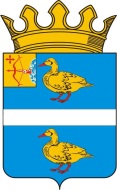 В соответствии с Федеральным законом от 31.07.2020 № 248-ФЗ «О государственном контроле (надзоре) и муниципальном контроле в Российской Федерации», пунктом 10 правил разработки и утверждения контрольными (надзорными) органами программы профилактики рисков причинения вреда (ущерба) охраняемым законом ценностям, утвержденных Постановлением Правительства Российской Федерации от 25.06.2021 № 990, Уставом Яранского района Кировской области, администрация Яранского района ПОСТАНОВЛЯЕТ:1. Провести публичные обсуждения по проекту «Программа профилактики рисков причинения вреда (ущерба) охраняемым законом ценностям при осуществлении муниципального контроля на автомобильном транспорте, городском наземном электрическом транспорте и в дорожном хозяйстве вне границ населенных пунктов в границах муниципального образования Яранский муниципальный район Кировской области на 2023 год» (далее – проект Программ) с 01.10.2022 по 01.11.2022. Прилагаются.2. Утвердить текст Уведомления о проведении общественного обсуждения проектов Программ.3. Ответственным за организационные мероприятия по проведению общественных обсуждений считать администрацию Яранского района Кировской области (управление по вопросам жизнеобеспечения района.4. Администрации Яранского района:- рассмотреть поданные в период общественного обсуждения предложения в период с 01.11.2022 по 01.12.2022 и сформировать мотивированное заключение об их учете (в том числе частичном) или отклонении;- результаты общественных обсуждений Програмы (включая перечень предложений и мотивированного заключения об её учете или отклонении) опубликовать в информационном бюллетене органов местного самоуправления Яранский район Кировской области, разместить в сети Интернет на официальном сайте органов местного самоуправления Яранский муниципальный район.- не позднее 20.12.2022 представить Программу для утверждения.УВЕДОМЛЕНИЕо проведении общественного обсужденияАдминистрация муниципального образования Яранский района Кировской области сообщает, что в соответствии с требованиями постановления правительства РФ от 25.06.2021 № 990 «Об утверждении Правил разработки и утверждения контрольными (надзорными) органами программы профилактики рисков причинения вреда (ущерба) охраняемым законом ценностям» с 1 октября по 1 ноября 2022 года проводится общественное обсуждение следующего проекта программы профилактики рисков причинения вреда (ущерба) охраняемым законом ценностям по муниципальному контролю:- «Программа профилактики рисков причинения вреда (ущерба) охраняемым законом ценностям при осуществлении муниципального контроля на автомобильном транспорте, городском наземном электрическом транспорте и в дорожном хозяйстве вне границ населенных пунктов в границах муниципального образования Яранский муниципальный район Кировской области на 2023 год». В целях общественного обсуждения вышеуказанные проекты программы профилактики размещены на официальном сайте муниципального образования в информационно-телекоммуникационной сети "Интернет» муниципальный контроль на автомобильном транспорте и в дорожном хозяйстве Яранский район.Предложения принимаются с 01 октября по 01 ноября 2022 года.Способы подачи предложений по итогам рассмотрения:почтовым отправлением: 612260, Кировская область, Яранский район г. Яранск, ул. Кирова, д. 10;письмом на адрес электронной почты:jkhyar@mail.ru.Поданные в период общественного обсуждения предложения рассматриваются администрацией района с 1 ноября по 1 декабря 2022 года. Форма предоставления предложений   и замечаний по проекту прогноза  АДМИНИСТРАЦИЯ ЯРАНСКОГО МУНИЦИПАЛЬНОГО РАЙОНАКИРОВСКОЙ  ОБЛАСТИПОСТАНОВЛЕНИЕАДМИНИСТРАЦИЯ ЯРАНСКОГО МУНИЦИПАЛЬНОГО РАЙОНАКИРОВСКОЙ  ОБЛАСТИПОСТАНОВЛЕНИЕАДМИНИСТРАЦИЯ ЯРАНСКОГО МУНИЦИПАЛЬНОГО РАЙОНАКИРОВСКОЙ  ОБЛАСТИПОСТАНОВЛЕНИЕАДМИНИСТРАЦИЯ ЯРАНСКОГО МУНИЦИПАЛЬНОГО РАЙОНАКИРОВСКОЙ  ОБЛАСТИПОСТАНОВЛЕНИЕ30.09.202230.09.2022г. Яранск414/1О проведении общественных обсуждений по проектам Программ профилактики рисков причинения вреда (ущерба) охраняемым законом ценностям в рамках муниципального контроля на территории Яранского района Кировской области на 2023 годО проведении общественных обсуждений по проектам Программ профилактики рисков причинения вреда (ущерба) охраняемым законом ценностям в рамках муниципального контроля на территории Яранского района Кировской области на 2023 годО проведении общественных обсуждений по проектам Программ профилактики рисков причинения вреда (ущерба) охраняемым законом ценностям в рамках муниципального контроля на территории Яранского района Кировской области на 2023 годО проведении общественных обсуждений по проектам Программ профилактики рисков причинения вреда (ущерба) охраняемым законом ценностям в рамках муниципального контроля на территории Яранского района Кировской области на 2023 годГлава Яранского районаА.А. Трушкова__________________________________№п/пОтправитель (Ф.И.О., адрес, телефон, адрес электронной почты, внесшего замечания/предложения)Текст (часть текста)в отношениикотороговыносятся замечания/предложенияТекстзамечания/предложенияТекст (часть текста) проекта с учетом вносимых замечаний/предложений